Котировочная документация к проведению запроса котировок на право заключения договора поставки видеогастроскопа в ЧУЗ «РЖД-Медицина» г Волхов» к Извещению  №22107000131 от 17.06.2022 г.	Заказчик: ЧУЗ «РЖД-Медицина» г Волхов (далее – Учреждение).	Организует проведение конкурентного способа закупки методом запроса котировок на право заключения договора поставки видеогастроскопа  в ЧУЗ «РЖД-Медицина» г. Волхов».	Процедура закупки проводится в соответствии с требованиями Положения о закупке товаров, работ, услуг для нужд частных учреждений здравоохранения ОАО "РЖД", утвержденного приказом Центральной дирекции здравоохранения ОАО "РЖД" от 05 марта 2021 г. № ЦДЗ-18 (далее – Положение), размещенном на сайте учреждения: http:// www.ob-volhovstroy.ru 	Место нахождения: 187401 Ленинградская область, г. Волхов, ул. Воронежская д.1	Контактное лицо: Кетрик Яна Михайловна           Тел.: 8(813-63) 6-28-44 , факс:8(813-63) 6-22-27	E-mail: econom_vlhv@mail.ru	Предмет договора: поставка видеогастроскопа в соответствии со Спецификацией (Приложение 1 к котировочной документации) и Техническим заданием (Приложение 2 к котировочной документации). 	Особенности участия в закупке: особенности участия в запросе котировок не предусмотрены.Антидемпинговые меры: антидемпинговые меры не предусмотрены.Обеспечение заявки: не предусмотрено.Обеспечение исполнения договора: не предусмотрено.Подача альтернативных предложений: не предусмотрена.	Начальная (максимальная) цена договора: не должна превышать 1 950 000 (Один миллион девятьсот пятьдесят тысяч) рублей 00 копеек, без НДС (Приложение 7 к котировочной документации). Срок и условия оплаты: оплата Товара производится путем перечисления денежных средств на расчетный счет Поставщика в течение 45 (Сорока пяти) календарных дней после принятия Товара покупателем в полном объеме, подписания Сторонами товарной накладной формы ТОРГ-12. Порядок формирования цены Договора: В стоимость включены работы/услуги по  доставке Товара на склад Покупателя, его разгрузке,  а так же стоимость комплектующих и запасных частей по всем единицам Товара, транспортных расходов,  с учетом всех налогов и сборов, которые обязан уплатить участник закупки в соответствии с применяемой им системой налогообложения, вне зависимости от налогообложения предмета закупки НДС в соответствии с положениями Налогового кодекса Российской Федерации и других расходов, которые возникнут или могут возникнуть у Поставщика в ходе исполнения договора (приложение 4 к котировочной документации).Источник финансирования: Доходы от предпринимательской деятельности учреждения.Адрес поставки товара: 187401, Ленинградская область, г.Волхов, ул. Воронежская д.1Сроки поставки Товара: в течение 10 (Десяти) календарных дней с даты направления заявки Покупателем посредством автоматизированной системы заказов «Электронный ордер», в соответствии с пунктом 3.1.1 Договора (Приложение №4).	Требования к качеству: Товар должен соответствовать требованиям, указанным в Техническом задании (Приложение 2 к котировочной документации), и удостоверяться регистрационным удостоверением и декларацией соответствия.Гарантийный срок: не менее 12 (Двенадцати) месяцев  с момента подписания Сторонами акта ввода товара в эксплуатацию.Год выпуска Товара: не ранее 2021г.Место и время подачи котировочных заявок: 187401, Ленинградская область, г. Волхов, ул. Воронежская д.1 в рабочие дни с 8:00 до 17:00.	Дата начала подачи котировочных заявок:  17.06.2022г 10:00*.	Дата, время окончания подачи котировочных заявок:   24.06.2022г. в 10.00*	Дата, время и место вскрытия конвертов с заявками: 187401, Ленинградская область, г. Волхов, ул. Воронежская д.1  24.06.2022г. в 11:00* кабинет Главного врача, По итогам вскрытия конвертов формируется протокол, который подлежит публикации на сайте Учреждения: http:// www.ob-volhovstroy.ru не позднее 3 дней с даты его подписания.	Дата, время и место рассмотрения и оценки заявок участников: 187401, Ленинградская область, г. Волхов, ул. Воронежская д.1   24.06.2022г. в 11:30* кабинет Главного врача.Критерии оценки и сопоставления заявок на участие в закупке:Лучшей признается котировочная заявка, которая отвечает всем требованиям, установленным в запросе котировок, и содержит наиболее низкую цену товаров, работ, услуг. При наличии нескольких равнозначных котировочных заявок лучшей признается та, которая поступила раньше.Результаты рассмотрения и оценки котировочных заявок оформляются протоколом рассмотрения и оценки котировочных заявок, который размещается не позднее 2 (двух) дней с даты его подписания членами комиссии на сайте Учреждения: http:// www.ob-volhovstroy.ruПодведение итогов запроса котировокПротокол подведения итогов запроса котировок составляется комиссией не позднее 2 (двух) дней с момента опубликования на официальном сайте Учреждения протокола рассмотрения и оценки котировочных заявок.При осуществлении закупки товаров, указанных в пунктах 71, 72 Положения протокол подведения итогов запроса котировок составляется комиссией в срок не позднее 2 (двух) дней с момента получения согласования от Центральной дирекции здравоохранения (ЦДЗ)/ Региональной дирекцией здравоохранения (РДЗ).Протокол подведения итогов запроса котировок размещается на официальном сайте Учреждения в срок не позднее 2 (двух) дней с даты подписания протокола.Заключение договора по результатам запроса котировокДоговор заключается на условиях и по цене, указанных в котировочной документации и в котировочной заявке победителя или участника закупки, с которым заключается договор.Если победитель запроса котировок не исполнил необходимые для заключения договора условия, Учреждение вправе заключить договор с участником закупки, предложившим в котировочной заявке такую же цену, как и победитель в проведении запроса котировок, или с участником закупки, предложение о цене договора (цене лота) которого содержит лучшие условия по цене договора (цене лота), следующие после предложенных победителем в проведении запроса котировок условий.Срок заключения договора по итогам запроса котировок не может превышать 30 (тридцать) дней с даты составления Протокола подведения итогов запроса котировок.Форма, порядок, дата и время начала и дата и время окончания срока предоставления участникам закупки разъяснений положений документации о закупке:Участник закупки вправе направить запрос о разъяснении котировочной документации по форме (приложение 5 к котировочной документации) не позднее чем за 2 (два) рабочих дня до окончания срока подачи заявок. Заказчик обязан ответить на запрос о разъяснении котировочной документации, в течение 2 (двух) дней со дня его поступления, но не позднее срока окончания подачи котировочных заявок. Ответ на запрос будет размещен на сайте Учреждения. Запрос от юридического лица оформляется на фирменном бланке участника закупки (при наличии), заверяется уполномоченным лицом участника закупки. Запрос может быть направлен посредством почтовой связи, факсимильной связи, курьерской доставки. Запрос не может быть направлен посредством электронной почты.Запрос о разъяснении документации о закупке, полученный от участника позднее срока, установленного в документации о закупке, не подлежит рассмотрению.	Требования к участникам в запросе котировок:	-отсутствие сведений об участниках закупки в реестре недобросовестных поставщиков, предусмотренном статьей 5 Федерального закона «О закупках товаров, работ, услуг отдельными видами юридических лиц», и (или) в реестре недобросовестных поставщиков, предусмотренном Федеральным законом «О контрактной системе в сфере закупок товаров, работ, услуг для обеспечения государственных и муниципальных нужд;	-соответствие требованиям, установленным в соответствии с законодательством Российской Федерации к лицам, осуществляющим поставку товара, являющегося предметом договора;	- непроведение ликвидации участника запроса котировки - юридического лица и отсутствие решения арбитражного суда о признании участника котировки - юридического лица или индивидуального предпринимателя несостоятельным (банкротом) и об открытии конкурсного производства;	-неприостановление деятельности участника запроса котировки в порядке, установленном Кодексом Российской Федерации об административных правонарушениях, на дату подачи заявки на участие в конкурсе;	- отсутствие у участника недоимки по налогам, сборам, задолженности по иным обязательным платежам в бюджеты бюджетной системы Российской Федерации 
(за исключением сумм, на которые предоставлены отсрочка, рассрочка, инвестиционный налоговый кредит в соответствии с законодательством Российской Федерации о налогах и сборах, которые реструктурированы в соответствии с законодательством Российской Федерации, по которым имеется вступившее в законную силу решение суда о признании обязанности заявителя по уплате этих сумм исполненной или которые признаны безнадежными к взысканию в соответствии с законодательством Российской Федерации о налогах и сборах) за прошедший календарный год, размер которых превышает двадцать пять процентов балансовой стоимости активов участника закупки, по данным бухгалтерской отчетности за последний отчетный период (участник запроса котировки считается соответствующим установленному требованию в случае, если им в установленном порядке подано заявление об обжаловании указанных недоимки, задолженности и решение по такому заявлению на дату рассмотрения заявки на участие в определении поставщика (подрядчика, исполнителя) не принято);	- отсутствие у участника - физического лица, либо у руководителя, членов коллегиального исполнительного органа или главного бухгалтера юридического лица - участника запроса котировки судимости за преступления в сфере экономики 
(за исключением лиц, у которых такая судимость погашена или снята), а также неприменение в отношении указанных физических лиц наказания в виде лишения права занимать определенные должности или заниматься определенной деятельностью, которые связаны с поставкой товара, выполнением работы, оказанием услуги, являющихся объектом осуществляемой закупки, и административного наказания в виде дисквалификации;	- отсутствие между участником запроса котировки и Заказчиком конфликта интересов, под которым понимаются случаи, при которых руководитель Заказчика, член комиссии по осуществлению закупок, руководитель контрактной службы заказчика, контрактный управляющий состоят в браке с физическими лицами, являющимися выгодоприобретателями, единоличным исполнительным органом хозяйственного общества (директором, генеральным директором, управляющим, президентом и другими), членами коллегиального исполнительного органа хозяйственного общества, руководителем (директором, генеральным директором) учреждения или унитарного предприятия либо иными органами управления юридических лиц - участников запроса котировки, с физическими лицами, в том числе зарегистрированными в качестве индивидуального предпринимателя, - участниками закупки либо являются близкими родственниками (родственниками по прямой восходящей и нисходящей линии (родителями и детьми, дедушкой, бабушкой и внуками), полнородными и неполнородными (имеющими общих отца или мать) братьями и сестрами), усыновителями или усыновленными указанных физических лиц.Подача заявки на участие в котировке цен означает согласие участника 
с требованиями настоящей котировочной документации, при этом участник обязуется: при подаче котировочной заявки на поставку Товара в соответствии с котировочной документацией:- выразить согласие с указанными условиями котировочной документации, проекта договора;	2)	предоставить документы (оригиналы или заверенные копии), подтверждающие сведения, указанные в анкете и котировочной заявке, а именно:- предоставить лицензию на осуществление деятельности по производству и техническому обслуживанию медицинской техники, либо соглашение с организацией, у которой имеется данная лицензия;- предоставить регистрационные удостоверения с приложениями и декларации соответствия на предлагаемый Товар;	- учредительные документы с учетом внесенных в них изменений, свидетельства 
о государственной регистрации учредительных документов и внесенных в них изменений; - свидетельство о государственной регистрации юридического лица; 	 - свидетельство о постановке на учет в налоговом органе;	 - выписка из единого государственного реестра юридических лиц;  	- документы, подтверждающие полномочия лица на подписание договора, оформленные надлежащим образом (протокол/решение) уполномоченного органа управления контрагента о назначении Исполнительного органа; оригинал доверенности, если договор со стороны контрагента подписан не единоличным Исполнительным органом; согласие соответствующего органа управления контрагента на совершение сделки, предусмотренной договором, в случаях, когда это определено законодательством Российской Федерации и учредительными документами контрагента;	- согласие контролирующих органов на совершение сделки или подтверждение уведомления соответствующих органов о совершении сделки в случаях, когда такое согласие или уведомление предусмотрено законодательством Российской Федерации;	- лицензии, если деятельность, которую осуществляет контрагент, подлежит лицензированию в соответствии с законодательством Российской Федерации;	- информационную справку, содержащую сведения о владельцах контрагента, включая конечных бенефициаров, с приложением подтверждающих документов;	- для физических лиц: паспорт и документы, подтверждающие профессиональные навыки для выполнения обязательств по договору (диплом, сертификаты о получении дополнительного образования и повышении квалификации, трудовая книжка и иные документы), свидетельство о постановке на налоговый учет (при наличии), банковские реквизиты,  банковские реквизиты, свидетельство о государственной регистрации физического лица в качестве индивидуального предпринимателя (для физических лиц - индивидуальных предпринимателей).3)	В случае, если при подготовке заявки участником не были учтены какие-либо сопутствующие расходы, связанные с реализацией Товара, исполнить обязательства в полном соответствии с требованиями котировочной документации в пределах предложенной цены на Товар (договор, лот), и не осуществлять поставку Товара из стран или с установленных предприятий, на которые введены временные ограничения или запреты на экспорт в Российскую Федерацию. Требования к оформлению котировочной заявки:Заявка на участие в запросе котировок оформляется в соответствии с Приложением 3 к котировочной документации. К заявке участник прилагает следующие документы, которые подтверждают соответствие предлагаемого товара требованиям, заявленным в котировочной документации, а также соответствие участника требованиям котировочной документации: техническое задание; анкету участника запроса котировок; спецификацию; регистрационные удостоверения и декларации соответствия на товар;документы, указанные в разделе «Перечень документов, предоставляемым участниками закупки в составе заявки для подтверждения их соответствия установленным требованиям» настоящей котировочной документации.Котировочная заявка подается претендентом в письменном виде, в запечатанном конверте, оформленном по форме Приложения 6 к котировочной документации.	Учреждение принимает конверты с заявками до истечения срока подачи заявок. По истечении срока подачи заявок конверты с заявками не принимаются (конверт с заявкой, полученный Учреждением по истечении срока подачи заявок по почте, не вскрывается и не возвращается).	Не принимаются конверты, оформленные не по форме Приложения 6 к котировочной документации, а также незапечатанные или поврежденные конверты. 	В случае наличия в составе заявки документов и информации, текст которых не поддается прочтению, такие документы и информация считаются непредоставленными.	Участник запроса котировок может подать только одну заявку, при этом вправе изменить или отозвать свою заявку до истечения срока подачи заявок. Изменение заявки или уведомление о ее отзыве является действительным, если изменение осуществлено или уведомление получено Учреждением до истечения срока подачи заявок.Подача заявки на участие в котировке цен означает согласие участника 
с требованиями настоящей котировочной документации, при этом участник обязуется в случае, если при подготовке заявки участником не были учтены какие-либо сопутствующие расходы, связанные с поставкой Товара, исполнить обязательства в полном соответствии с требованиями котировочной документации в пределах предложенной цены на договор. Учреждение вправе до подведения итогов закупки в письменной форме запросить у участника закупки информацию и документы, необходимые для подтверждения достоверности сведений, представленных в составе заявки участника, а также для подтверждения соответствияОтклонение котировочных заявокКомиссия вправе отклонить котировочные заявки в случае:1) несоответствия котировочной заявки требованиям, указанным в запросе котировок;2) при предложении в котировочной заявке цены товаров, работ, услуг выше начальной (максимальной) цены договора (цены лота);3) отказа от проведения запроса котировок;4)непредставления участником закупки разъяснений положений котировочной заявки (в случае наличия соответствующего требования Учреждения).	Признание запроса котировок несостоявшимсяЗапрос котировок признается несостоявшимся в случае, если: 	1)на участие в запросе котировок подано менее 2 (двух) котировочных заявок; 	2)по итогам рассмотрения котировочных заявок только одна котировочная заявка признана соответствующей котировочной документации; 	3)все котировочные заявки признаны несоответствующими котировочной документации;	4)победитель запроса котировок или участник закупки, предложивший в котировочной заявке цену, такую же, как и победитель, или участник закупки, предложение о цене договора (цене лота) которого содержит лучшие условия по цене договора (цене лота), следующие после предложенных победителем в проведении запроса котировок условий, не исполнил необходимые для заключения договора условия. Если запрос котировок признан несостоявшимся в случаях, когда по итогам рассмотрения и оценки котировочных заявок только одна котировочная заявка признана соответствующей котировочной документации, или на участие в запросе котировок подана одна котировочная заявка и она соответствует требованиям котировочной документации, с участником закупки, подавшим такую заявку, может быть заключен договор в порядке, предусмотренном Положением. Цена такого договора не может превышать цену, указанную в котировочной заявке участника закупки.Право Учреждения на внесение изменений в котировочную документациюУчреждение вправе по собственной инициативе либо в ответ на запрос участника закупки принять решение о внесении изменений в котировочную документацию не позднее, чем за 1 (один) день до дня окончания срока подачи котировочных заявок.Учреждение размещает изменения котировочной документации на официальном сайте Учреждения в день принятия решения о внесении изменений.В случае внесения изменений позднее, чем за 2 (два) дня до даты окончания подачи заявок, Учреждение обязано продлить срок подачи котировочных заявок таким образом, чтобы со дня размещения на официальном сайте Учреждения внесенных в котировочную документацию изменений до даты окончания срока подачи заявок оставалось не менее 5 (пяти) дней.Право Учреждения на отказ от проведения запроса котировок	Учреждение вправе отказаться от проведения запроса котировок в любое время, в том числе после подписания протокола по результатам закупки, не неся при этом никакой ответственности перед участниками, которым такое действие может принести убытки. Документ, содержащий сведения об отказе от проведения закупки, размещается на официальном сайте Учреждения не позднее 3 (трех) дней со дня принятия решения об отказе от проведения закупки.Приложения:1	приложение 1 (спецификация);2         приложение 2 (техническое задание);3	приложение 3 (форма котировочной заявки);4 	приложение 4 (проект договора);	5	приложение 5 (запрос о разъяснении котировочной документации);6	приложение 6 (образец оформления конверта участника).           7         приложение 7 (форма обоснования начально-максимальной цены)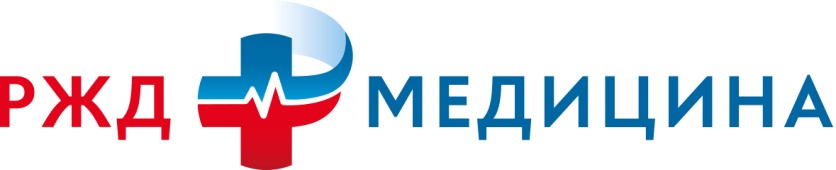 Частное  учреждение здравоохранения      «Больница «РЖД-Медицина»               города Волхов»187401, Ленинградская область, г. Волхов, ул. Воронежская д, 1       Тел./факс: (813) 63-722-27         www.ob-volhovstroy.ru   ИНН47020566989 КПП470201001ОГРН1044700531050 ОКПО01109176УТВЕРЖДАЮ:председатель комиссии ЧУЗ «Больница «РЖД-Медицина»Города Волхов»   ______________ Р.В.Марковиченко